Светильник общего назначения светодиодный стационарный, т.м. "Feron", серии: ALмодель AL5095Инструкция по эксплуатации и технический паспортНазначение светильника:AL5095 – светильник со светодиодными источниками света общего назначения. Светильник предназначен для внутреннего освещения помещений: офисов, торговых залов, подсобных помещений, коридоров, лестничных пролетов и пр. Светильник обладает степенью защиты оболочки IP65, что позволяет использовать его в помещениях с повышенным содержанием пыли и влаги, а также вне помещений. Светильники имеют возможность подключения в линию.Светильник предназначен для работы в сети переменного тока с номинальным напряжением 230В по ГОСТ 29322-2014. Качество электроэнергии должно соответствовать требованиям ГОСТ Р 32144-2013.Светильник соответствуют требованиям безопасности ГОСТ Р МЭК 60598-1-2013.Светильник AL5095 можно использовать с CAB1002 (арт. 10326), PRO-0448/PRO-0448-1.5-3-RUS (арт. 41098), PRO-0448/PRO-0448-1.5-2-RUS (41099).Светильник устанавливается на плоскую поверхность из нормально воспламеняемого материала.Технические характеристики*представленные в данном руководстве технические характеристики могут незначительно отличаться в зависимости от партии производства, производитель имеет право вносить изменения в конструкцию продукта без предварительного уведомления (см. на упаковке)Комплектация светильника:светильник в упаковке;инструкция по эксплуатации;шнур соединительный;монтажный комплектВключение светильникаК работе со светильником допускаются лица, имеющие необходимую квалификацию. Обратитесь к квалифицированному электрику.Все работы по монтажу и подключению светильника осуществляются только при выключенном электропитании.Извлечь светильник из коробки и произвести его внешний осмотр, проверить комплектность поставки.Смонтировать светильник на монтажной поверхности. Светильники устанавливаются на ровную поверхность из нормально воспламеняемого материала.  Для монтажа необходимо использовать крепежные скобы и саморезы, входящие в комплект поставкиУстановите крепежные скобы на монтажную поверхность и закрепите их саморезами.Для определения расстояния между отверстиями используйте светильник.Установите светильник в крепежи.Для подключения светильника необходимо использовать соединительный шнур в комплекте поставки. Один соединитель шнура вставляется в светильник, а второй отрезается. Провода на свободной части шнура зачищаются и подключаются к сети 230В/50Гц.Включить электропитание.Меры безопасностиСветильник питается сетевым напряжением 230В, которое является опасным. К работе со светильником допускаются лица, имеющие группу по электробезопасности не ниже III.Применение в пожароопасных или взрывоопасных помещениях запрещено.Светильники предназначены для работы внутри помещений. Светильники не предназначены для работы на улице.Эксплуатация светильников с неисправным выключателем, повреждённым корпусом, питающим шнуром, без рассеивателя запрещена.Производить протирку светильника влажной тканью при включенном электропитании запрещено.Эксплуатировать светильники в сетях, не соответствующих требованиям ГОСТ Р 32144-2013 запрещено.Не использовать светильники в цепях со светорегуляторами (диммерами) или выключателями с неоновой или светодиодной подсветкой.Радиоактивные или ядовитые вещества в состав светильника не входят.Техническое обслуживание и ремонт.Светильник сконструирован таким образом, что специального технического обслуживания не требует. Рекомендуемый регламент обслуживания:протирка мягкой тканью корпуса, оптического блока, проводится по мере загрязнения, но не реже одного раза в год.обслуживание светильника производится при отключенном электропитании.Характерные неисправности и методы их устраненияЕсли после произведенных действий светильник не загорается, то дальнейший ремонт не целесообразен (неисправимый дефект). Обратитесь в место продажи светильника.ХранениеХранение товара осуществляется в упаковке в помещении при отсутствии агрессивной среды. Температура хранения от -20°С до +50°С, относительная влажность не более 80% при температуре 25°С. Не допускать воздействия влаги.ТранспортировкаСветильник в упаковке пригоден для транспортировки автомобильным, железнодорожным, морским или авиационным транспортом.УтилизацияСветильники не содержат дорогостоящих или токсичных материалов и комплектующих деталей, требующих специальной утилизации. По истечении срока службы светильник необходимо разобрать на детали, рассортировать по видам материалов и утилизировать как бытовые отходы.СертификацияПродукция сертифицирована на соответствие требованиям ТР ТС 004/2011 «О безопасности низковольтного оборудования», ТР ТС 020/2011 «Электромагнитная совместимость технических средств», ТР ЕАЭС 037/2016 «Об ограничении применения опасных веществ в изделиях электротехники и радиоэлектроники». Продукция изготовлена в соответствии с Директивами 2014/35/EU «Низковольтное оборудование», 2014/30/ЕU «Электромагнитная совместимость». Информация об изготовителе и дата производстваСделано в Китае. Изготовитель: «NINGBO YUSING LIGHTING CO., LTD» Китай, No.1199, MINGGUANG RD.JIANGSHAN TOWN, NINGBO, CHINA/Нинбо Юсинг Лайтинг, Ко., № 1199, Минггуан Роуд, Цзяншань Таун, Нинбо, Китай. Филиалы завода-изготовителя: «Ningbo Yusing Electronics Co., LTD» Civil Industrial Zone, Pugen Village, Qiu’ai, Ningbo, China / ООО "Нингбо Юсинг Электроникс Компания", зона Цивил Индастриал, населенный пункт Пуген, Цюай, г. Нингбо, Китай; «Zheijiang MEKA Electric Co., Ltd» No.8 Canghai Road, Lihai Town, Binhai New City, Shaoxing, Zheijiang Province, China/«Чжецзян МЕКА Электрик Ко., Лтд» №8 Цанхай Роад, Лихай Таун, Бинхай Нью Сити, Шаосин, провинция Чжецзян, Китай; "Hangzhou Junction Imp.and Exp. Co.,LTD." Адрес: No.95 Binwen Road,Binjiang District, Hangzhou, China/ООО "Ханчжоу Джанкшин Имп. Энд. Эксп. Компания". Адрес; №95 Бинвин шоссе, район Бинзянь, г. Ханчжоу, Китай. Уполномоченный представитель в РФ/Импортер: ООО «СИЛА СВЕТА» Россия, 117405, г. Москва, ул. Дорожная, д. 48, тел. +7(499)394-69-26.Дата изготовления нанесена на корпус светильника в формате ММ.ГГГГ, где ММ – месяц изготовления, ГГГГ – год изготовления.Гарантийные обязательстваГарантия на товар составляет 2 года (24 месяца) со дня продажи. Гарантия предоставляется на внешний вид светильника и работоспособность светодиодного модуля и электронных компонентов.Гарантийные обязательства осуществляются на месте продажи товара, Поставщик не производит гарантийное обслуживание розничных потребителей в обход непосредственного продавца товара.Началом гарантийного срока считается дата продажи товара, которая устанавливается на основании документов (или копий документов) удостоверяющих факт продажи, либо заполненного гарантийного талона (с указанием даты продажи, наименования изделия, даты окончания гарантии, подписи продавца, печати магазина).В случае отсутствия возможности точного установления даты продажи, гарантийный срок отсчитывается от даты производства товара, которая нанесена на корпус товара в виде надписи, гравировки или стикерованием. Гарантийные обязательства не выполняются при наличии механических повреждений товара или нарушения правил эксплуатации, хранения или транспортировки.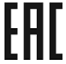 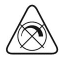 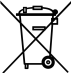 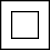 Мощность светильника18Вт36ВтКоэффициент мощности0,50,9Рабочее напряжение питания230В±10%230В±10%Максимальное количество светильников при транзитном подключении105Номинальная частота сети50Гц50ГцСветовой поток, Лм±10%16003600Тип светодиодовSMD2835SMD2835Количество светодиодов3670Тип кривой силы светаД (косинусная)Д (косинусная)Класс светораспределенияП (прямого света)П (прямого света)Коррелированная цветовая температура4000K/6500К4000K/6500КСтепень защиты от пыли и влагиIP65IP65Класс защиты от поражения электрическим токомIIIIКлиматическое исполнениеУХЛ4УХЛ4Диапазон рабочих температур-20...+40°С-20...+40°СТемпература хранения-20...+50°С-20...+50°СОтносительная влажность не более80% (при 25°С)80% (при 25°С)Коэффициент пульсаций освещенности не более5%5%Индекс цветопередачи Ra не менее8080Класс энергоэффективностиААМатериал корпусаПластикПластикГабаритные размеры, мм (д×ш×в)610*70*431210*70*43Срок службы светодиодов30000 часов30000 часовВнешние проявления и дополнительные признаки неисправностиВероятная причинаМетод устраненияПри включении питания светильник не работаетОтсутствует напряжение в питающей сетиПроверьте наличие напряжения питающей сети и, при необходимости, устраните неисправностьПри включении питания светильник не работаетПлохой контактПроверьте контакты в схеме подключения и устраните неисправностьПри включении питания светильник не работаетПоврежден питающий кабельПроверьте целостность цепей и целостность изоляции